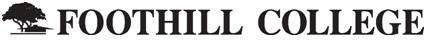 12345 El Monte RoadLos Altos Hills, California 94022650.949.7777 
Radiologic Technology Program ReportFor Greater South Bay and Peninsula Region(Santa Clara and San Mateo Counties)\November 2014CIP 2010: A program that prepares individuals, under the supervision of physicians, to provide medical imaging services to patients and attending health care professionals. Includes instruction in applied anatomy and physiology, patient positioning, radiographic technique, radiation biology, safety and emergency procedures, equipment operation and maintenance, quality assurance, patient education, and medical imaging/radiologic services management.‡Based on EMSI crosswalk of the Classification of Instructional Programs (CIP) codes with Standard Occupational Classification (SOC) codes as published by the U.S. Department of Education.In 2014, the number of radiologic technology jobs in Santa Clara and San Mateo Counties totaled 1,218. The Bureau of Labor Statistics (BLS) expects the total number of positions to increase by 8.3% over the next three years. Regional openings in 2014, which included created jobs and turnover, totaled 55. Completions in radiologic technology programs totaled 50 from three institutions, with an additional 158 completions from other related programs. These other programs are linked to multiple occupations and not all those who complete will enter the target occupations indicated in this report. *Based on total number of jobs for target occupations Santa Clara and San Mateo Counties.†Represents occupation density as compared to national average (national average=1).
 **Openings include created jobs and turnover.††Includes all regional programs applicable to target occupations.
Radiologic Technology Occupation Performance Regional Breakdown for Radiologic Technology *Based on IPEDS data. 
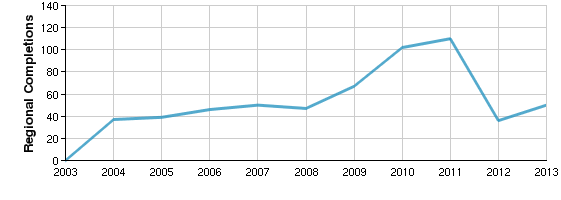 Other regional programs may train individuals eligible for the targeted radiologic technology occupations, which are based on an occupation-program crosswalk developed by the Department of Education. As noted earlier, many postsecondary programs are linked to multiple occupations and not all those who complete the program will enter the target occupation.Target Occupation DemographicsThe demographics among those employed in radiologic technology occupations in Santa Clara and San Mateo Counties for 2014 show that over two-thirds are women (69%) and over half are between the ages of 25-44 (54%). Gender Demographics (Regional) 
Age Demographics (Regional)Industries Employing Radiologic Technology Occupation
A number of industries in Santa Clara and San Mateo Counties employ those trained in radiologic technology. The following table represents a regional industry breakdown of the number of radiologic technicians employed, the percentage of radiologic technology jobs employed by industry and the percentage radiologic technology jobs represent within all jobs by each industry. While private general medical and surgical hospitals employed 40.2% of all regional radiologic technicians in 2014, radiologic technicians made up 1.8% of the total jobs in that industry.Compatible Occupations for Radiologic TechnologyIndividuals completing a radiologic technology program share many skills and abilities with other occupations. The Occupational Information Network (O*Net) identifies compatible occupations based on an analysis of overlapping knowledge, skills and ability. Additional education required for transition can range from short on-site training to advanced post-secondary degrees. The following tables show how much education might be needed to be employed in these compatible occupations. Top Ten Compatible Occupations for Radiologic Technology: Associate's or LessState Data SourcesThis report uses state data from the following agencies: California Labor Market Information Department 
Institution DataThe institution data in this report is taken directly from the national IPEDS database published by the U.S. Department of Education's National Center for Education Statistics. 
Completers DataThe completers data in this report is taken directly from the national IPEDS database published by the U.S. Department of Education's National Center for Education Statistics. 
Occupation DataEMSI occupation employment data are based on final EMSI industry data and final EMSI staffing patterns. Wage estimates are based on Occupational Employment Statistics (QCEW and Non-QCEW Employees classes of worker) and the American Community Survey (Self-Employed and Extended Proprietors). Occupational wage estimates also affected by county-level EMSI earnings by industry.Staffing Patterns DataThe staffing pattern data in this report are compiled from several sources using a specialized process. For QCEW and Non-QCEW Employees classes of worker, sources include Occupational Employment Statistics, the National Industry-Occupation Employment Matrix, and the American Community Survey. For the Self-Employed and Extended Proprietors classes of worker, the primary source is the American Community Survey, with a small amount of information from Occupational Employment Statistics. 
Industry DataEMSI industry data have various sources depending on the class of worker. (1) For QCEW Employees, EMSI primarily uses the QCEW (Quarterly Census of Employment and Wages), with supplemental estimates from County Business Patterns and Current Employment Statistics. (2) Non-QCEW employees data are based on a number of sources including QCEW, Current Employment Statistics, County Business Patterns, BEA State and Local Personal Income reports, the National Industry-Occupation Employment Matrix (NIOEM), the American Community Survey, and Railroad Retirement Board statistics. (3) Self-Employed and Extended Proprietor classes of worker data are primarily based on the American Community Survey, Nonemployer Statistics, and BEA State and Local Personal Income Reports. Projections for QCEW and Non-QCEW Employees are informed by NIOEM and long-term industry projections published by individual states.Radiologic Technology/Science - RadiographerTarget Occupations‡Radiologic Technologists (29-2034)Magnetic Resonance Imaging Technologists (29-2035)Target Occupation PerformanceTarget Occupation PerformanceTarget Occupation Performance1,218*8.3%*$43.91/hrJobs (2014)Growth (2014-2017)Median EarningsNational Location Quotient: 0.55†National: 6.9%National: $27.36/hrRegional Openings (2014)**55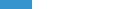 Regional Program Completions (2013)50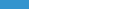 All Regional Completions for Target Occupations†† (2013)208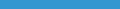 Target OccupationsRegional Openings (2014)Median Hourly EarningsGrowth (2014-2017)Radiologic Technologists (29-2034)47$43.297.8%Magnetic Resonance Imaging Technologists (29-2035)8$49.1112.8%County Name2014 Jobs2017 Jobs2014 Annual OpeningsMedian Hourly Earnings2014 National Location QuotientSanta Clara88997947$42.930.55San Mateo3293409$46.310.54Total1,2181,31955$43.91Regional Radiologic Technology Training ProvidersRegional Radiologic Technology Training Providers350*InstitutionsCompletions (2013)InstitutionDegreesCertificatesTotal CompletionsFoothill College28028Canada College15015Gurnick Academy of Medical Arts077Related Regional Educational Programs Allowing Entry to Radiologic TechnologyRelated Regional Educational Programs Allowing Entry to Radiologic Technology4208Programs (2013)Completions (2013)Program20092010201120122013Health Services/Allied Health/Health Sciences, General (51.0000)99122120137152Radiologic Technology/Science - Radiographer (51.0911)671021103650Magnetic Resonance Imaging (MRI) Technology/Technician (51.0920)03456Medical Radiologic Technology/Science - Radiation Therapist (51.0907)70000GenderMale31%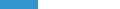 Female69%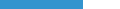 Age14-180%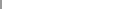 19-243%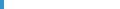 25-4454%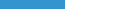 45-6441%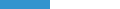 65+2%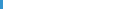 Inverse Staffing Patterns (Regional)Inverse Staffing Patterns (Regional)Inverse Staffing Patterns (Regional)Inverse Staffing Patterns (Regional)IndustryOccupation Group Jobs in Industry (2014)% of Occupation Group in Industry (2014)% of Total Jobs in Industry (2014)General Medical and Surgical Hospitals (Private) (622110)49040.2%1.8%Offices of Physicians (except Mental Health Specialists) (621111)20116.5%1.2%Hospitals (Local Government) (903622)12710.4%1.7%HMO Medical Centers (621491)1129.2%1.2%Medical Laboratories (621511)1038.5%5.5%RankOccupationMedian Hourly Earnings2014 Jobs2014-2017 Change2014-2017 Estimated Annual Openings1Radiologic Technicians$26.341,441162522Diagnostic Medical Sonographers$55.8431141143Cardiovascular Technologists and Technicians$28.152112284Nuclear Medicine Technologists$56.3968625Magnetic Resonance Imaging Technologists$49.111311766Respiratory Therapy Technicians$33.5933317Radiologic Technologists$43.291,08784338Neurodiagnostic Technologists$26.341,441162529Endoscopy Technicians$22.37746442310Radiation Therapists$56.4510274Data Sources and Calculations